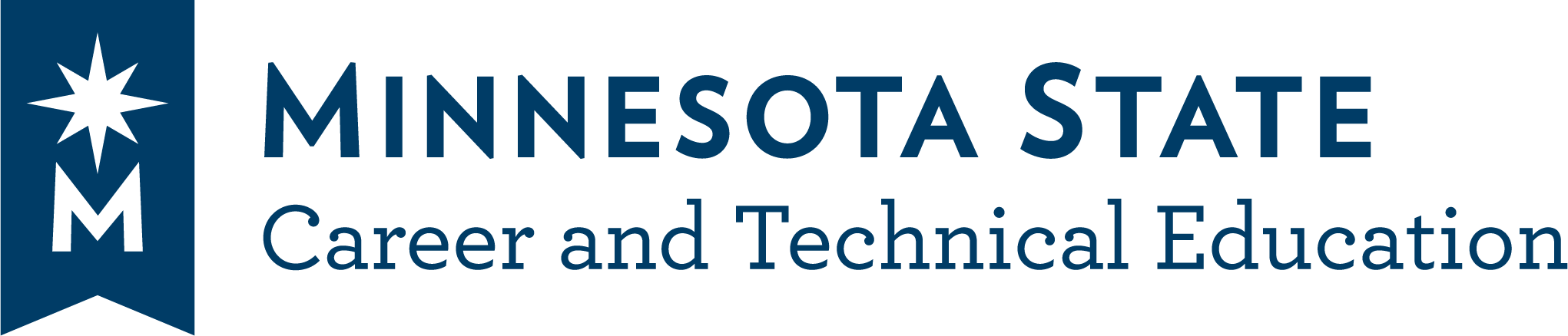 Postsecondary Perkins Change RequestINSTRUCTIONS: Complete this form and submit it via email to karl.ohrn@minnstate.edu. Name of consortium:      Requested and submitted by:      Date:      Request for Budget Changes:  From the Approved Local Application: Narrative Area of Original Budget: Narrative  # _______Description of Original expenditure:Amount of Original expenditure: The proposed change in budgetNew usage (if the request is over $10,000 within the same Goal) or New Narrative   #  of the proposed changeNarrative # _______Description of expenditure change request (item, salary, service): Amount of change request:  The rationale for change request: As applicable, please reference any or all of the following: Program of Study, CLNA need or application narrative to which this rationale applies.  Cross-check your request with Perkins V Section 135.  If more than one request is being made or dollars are moved from more than one area, simply repeat the information for that second request and/or that second area.  